П О С Т А Н О В Л Е Н И Е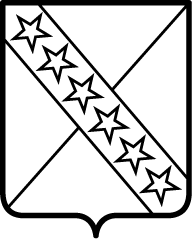 АДМИНИСТРАЦИИ  ПРИАЗОВСКОГО СЕЛЬСКОГО ПОСЕЛЕНИЯПРИМОРСКО-АХТРАСКОГО РАЙОНА     	от  21 ноября 2019 года            				                                № 232станица ПриазовскаяО внесении изменений в постановление администрации Приазовского сельского поселения Приморско-Ахтарского района от  05.02. 2018 года № 26  «Об утверждении Реестра муниципальных услуг (функций), предоставляемых администрацией Приазовского  сельского поселения Приморско-Ахтарского района»В соответствии с Федеральным законом от 27 июля 2010 года № 210-ФЗ «Об организации предоставления государственных и муниципальных услуг», приказом   департамента    информатизации   и   связи     Краснодарского края от 28 августа 2017 года  № 144  «Об утверждении типового (рекомендуемого) перечня муниципальных услуг и функций в сфере контрольно-надзорной деятельности», администрация Приазовского сельского поселения Приморско-Ахтарского района п о с т а н о в л я е т:	1.  Приложение    к   постановлению	администрации Приазовского сельского поселения  Приморско-Ахтарского района от  05.02. 2018 года № 26  «Об утверждении Реестра муниципальных услуг (функций), предоставляемых администрацией Приазовского  сельского поселения Приморско-Ахтарского района» изложить в редакции, согласно приложению к настоящему постановлению.	2. Постановление администрации Приазовского сельского поселения Приморско-Ахтарского района  от   08 августа  2019 года  № 132  «О внесении изменений в постановление администрации Приазовского сельского поселения Приморско-Ахтарского района от  05.02. 2018 года № 26  «Об утверждении Реестра муниципальных услуг (функций), предоставляемых администрацией Приазовского  сельского поселения Приморско-Ахтарского района»» считать утратившим  силу.		3. Настоящее постановление разместить  на официальном Интернет - сайте администрации Приазовского сельского поселения Приморско-Ахтарского района.	4. Контроль за выполнением настоящего постановления оставляю за собой.5. Постановление вступает в силу со дня его официального обнародования.Исполняющий обязанности главы Приазовского  сельского поселения Приморско-Ахтарского района 		                                   Е.Н. Чистякова                                                                     ПРИЛОЖЕНИЕ                                                                      к постановлению администрации                                                                                                Приазовского сельского поселения                                                                      Приморско-Ахтарского района                                                                     от 21.11.2019 года  № 232                                                                     «ПРИЛОЖЕНИЕ                                                                      к постановлению администрации                                                                                                Приазовского сельского поселения                                                                      Приморско-Ахтарского района                                                                     от  05.02.2018 года  №  26                                                             ( в редакции от 21.11.2019 года № 232)Реестр муниципальных услуг (функций), предоставляемых администрацией Приазовского сельского поселенияПриморско-Ахтарского районаВедущий специалист администрации Приазовского сельского поселения Приморско-Ахтарского района                                                           Н.Д. Вовянко»№ п/пМуниципальные услуги№ п/пЗемельные и имущественные отношенияПредоставление земельных участков, находящихся в муниципальной собственности, гражданам для индивидуального жилищного строительства, ведения личного подсобного хозяйства в границах населенного пункта, садоводства,  гражданам и крестьянским (фермерским) хозяйствам для осуществления крестьянским (фермерским) хозяйством его деятельности.Предоставление в собственность, аренду, безвозмездное пользование земельного участка, находящегося в муниципальной собственности, без проведения торгов.Предоставление земельных участков, находящихся в муниципальной собственности,  на торгах.Предоставление земельных участков, находящихся в муниципальной собственности, отдельным категориям граждан в собственность бесплатно.Предварительное согласование предоставления земельного участка.Предоставление земельных участков, находящихся в муниципальной собственности, на которых расположены здания, сооружения, в собственность, аренду.Предоставление земельных участков, находящихся в муниципальной собственности, в постоянное (бессрочное) пользование.Предоставление в аренду без проведения торгов земельного участка, который находится в муниципальной собственности, на котором расположен объект незавершенного строительства.Заключение нового договора аренды земельного участка без проведения торгов.Прекращение правоотношений с правообладателями земельных участков.Перевод земель или земельных участков в составе таких земель из одной категории в другую.Присвоение, изменение и аннулирование адресов.Предоставление выписки из реестра муниципального имущества.Предоставление муниципального имущества в аренду или безвозмездное пользование без проведения торгов.Заключение соглашения о перераспределении земель и (или) земельных участков, находящихся в муниципальной собственности, и земельных участков, находящихся в частной собственности.Выдача разрешения на использование земель или земельного участка, находящихся  в муниципальной собственности.Заключение дополнительного соглашения к договору аренды земельного участка, договору безвозмездного пользования земельным участком.Заключение соглашения об установлении сервитута в отношении земельного участка, находящегося в муниципальной собственности.Заключение договора на размещение объектов на землях или земельных участках, находящихся в муниципальной собственности, без предоставления земельных участков и установления сервитутов, публичного сервитута.Автотранспорт и дорогиАвтотранспорт и дорогиВыдача специального разрешения на движение по автомобильным дорогам местного значения тяжеловесного и (или) крупногабаритного транспортного средства.Архивный фонд и предоставление справочной информацииАрхивный фонд и предоставление справочной информацииПредоставление копий правовых актов администрации муниципального образования.Предоставление выписки из похозяйственной книги.Жилищно-коммунальное хозяйствоЖилищно-коммунальное хозяйствоВыдача порубочного билета.Предоставление разрешения на  осуществление земляных работ Предоставление информации о порядке предоставления жилищно-коммунальных услуг населению.Выдача выписок из лицевого счета жилого помещения.Прочие услугиПрочие услугиУведомительная регистрация трудового договора с работодателем - физическим лицом, не являющимся индивидуальным предпринимателем.Выдача разрешения на право организации розничного рынка. Выдача разрешений на вступление в брак лицам, достигшим возраста шестнадцати лет.Функции в сфере контрольно-надзорной деятельностиФункции в сфере контрольно-надзорной деятельностиОсуществление муниципального контроля за сохранностью автомобильных дорог местного значения в границах населенных пунктов поселения.Осуществление муниципального контроля в области торговой деятельности.Осуществление муниципального контроля за соблюдением правил благоустройства территории муниципального образования.Осуществление муниципального контроля  за использованием и охраной недр при добыче общераспространенных полезных ископаемых, а также при строительстве подземных сооружений, не связанных с добычей полезных ископаемых.Осуществление муниципального контроля за организацией и осуществлением деятельности по продаже товаров (выполнению работ, оказанию услуг) на розничных рынках.Осуществление муниципального контроля за соблюдением законодательства в области розничной продажи алкогольной продукции.